Inschrijfformulier ronde 1 Inschrijfformulier 1 Revalidatie jaarprijs 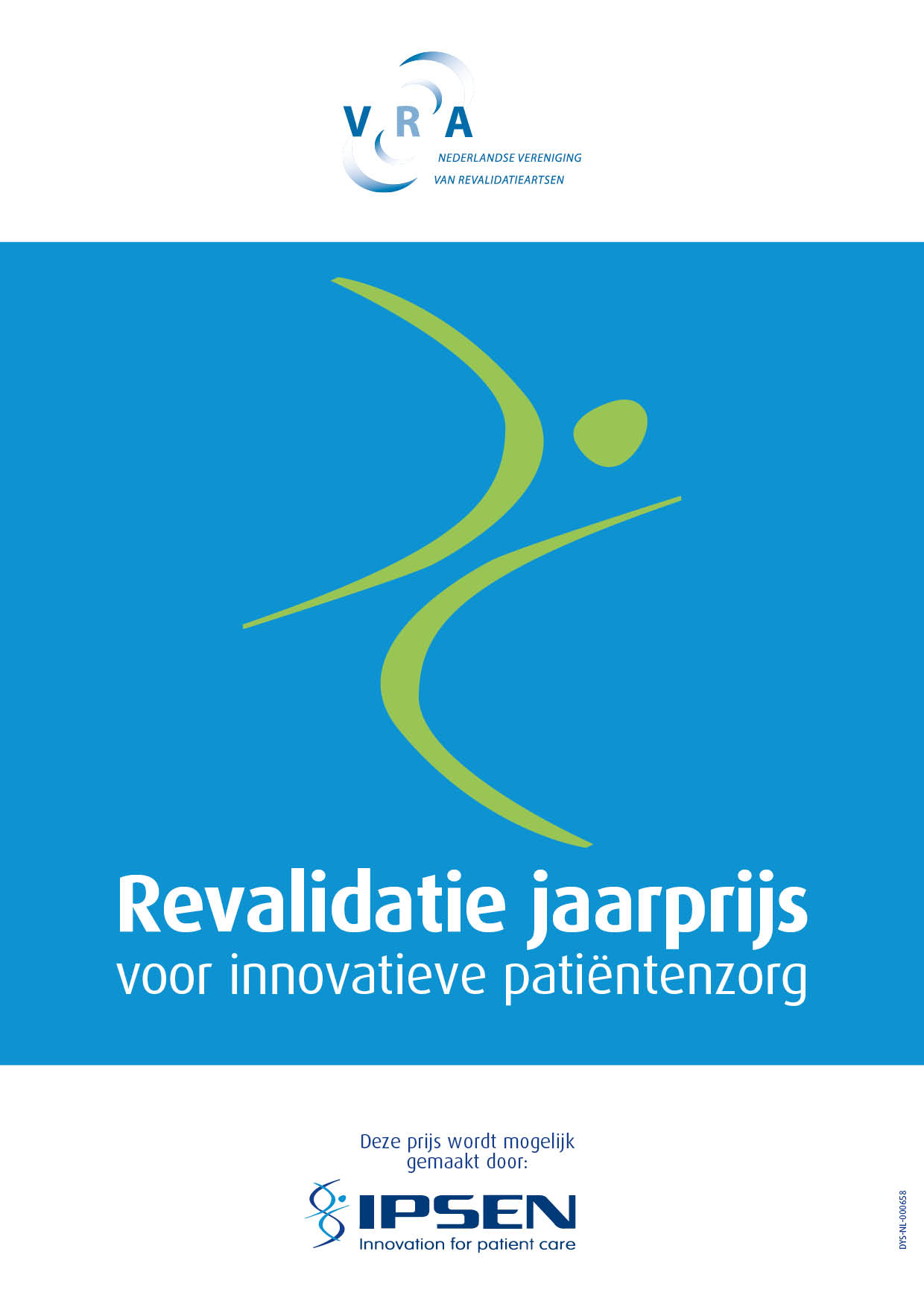 Algemene gegevensAanvragerOverige projectleden: (eventueel)Samenwerking met andere organisatie(s)ProjectvoorstelHieronder kunt u uw projectvoorstel weergeven in maximaal 1 A4 (lettertype Arial 10). OpmerkingenHandtekeningNaam projectleider:	Plaats en datum:Handtekening:…………………………………………Project titel:	Geplande startdatum:	Geplande duur:Datum indienen:	Naam projectleider:	Organisatie:Functie:Adres:Telefoonnummer:E-mailadres:Naam:	Organisatie:Functie:Adres:Telefoonnummer:E-mailadres:Naam:	Organisatie:Functie:Adres:Telefoonnummer:E-mailadres:Naam:	Organisatie:Functie:Adres:Telefoonnummer:E-mailadres:Organisatie:Naam:Functie:E-mailadres:Organisatie:Naam:Functie:E-mailadres:Doelstelling(en)Algemene beschrijvingPatiëntenperspectief
Beschrijf in max. 100 worden de relevantie van uw project voor de doelgroep Financiën
Is het project haalbaar binnen het budget van € 20.000? 
Zo niet, hoe wordt dit verder ondersteund om de uitrol van het project te waarborgen?
Is het project al (eerder) ingediend en gehonoreerd voor financiële ondersteuning (subsidies/prijzen)?Vergunningen (indien van toepassing)Eventuele opmerkingen kunt u hier plaatsen.